   PROGRAM   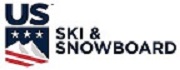   TEAM CAPTAINS‘ MEETING    Date:    Site:    Site:    State:   PARALLELPARALLELPlaceTimeTimeRadios:                                                                                    Radios:                                                                                    Radios:                                                                                    Lift Open:Lift Open:Lift Open:Jury Inspection:Jury Inspection:Jury Inspection:Jury:Jury:Jury:TD:Jury:Jury:Jury:Chief of Race:Jury:Jury:Jury:Referee:(If required in order to control second course)(If required in order to control second course)(If required in order to control second course)Asst. Referee:Warmup:Warmup:Warmup:Training (2x Start Gate + 1x freeskiing):                                                                                                                                Training (2x Start Gate + 1x freeskiing):                                                                                                                                Training (2x Start Gate + 1x freeskiing):                                                                                                                                Inspection (one):                                                                                                 Inspection (one):                                                                                                 Inspection (one):                                                                                                 Entry for Racers Closed: Entry for Racers Closed: Entry for Racers Closed: Photographers In Place:Photographers In Place:Photographers In Place:Entry for All Closed:Entry for All Closed:Entry for All Closed:Coaches in Place:Coaches in Place:Coaches in Place:No. of Forerunners: (   )No. of Forerunners: (   )Start Time:Interval:Interval:Interval:Start Time First Heat/First Racer:Start Time First Heat/First Racer:Start Time First Heat/First Racer:Transportation to Start:Transportation to Start:Transportation to Start:Start Intervals:Start Intervals:Start Intervals:Course Setter:Course Setter:Course Setter:Connection Coach(es):Connection Coach(es):Connection Coach(es):Advancement to Brackets:     No     Yes  Advancement to Brackets:     No     Yes  Advancement to Brackets:     No     Yes  Women:Women:Men: PlacePlaceTimeAwards Ceremony:                                                             Awards Ceremony:                                                             Awards Ceremony:                                                             Public Draw:                                                                                  Public Draw:                                                                                  Public Draw:                                                                                  Next Team Captains’ Meeting:Next Team Captains’ Meeting:Next Team Captains’ Meeting:Next Course Setter(s):Next Course Setter(s):Next Course Setter(s):Miscellaneous:Miscellaneous:Miscellaneous:Miscellaneous:Miscellaneous:Miscellaneous:Team Captains' Meeting of  Team Captains' Meeting of  Team Captains' Meeting of  Race Code(s)Support OfficialsNATNATChief of CourseChief of Timing & CalculationsChief of Timing & CalculationsChief of Timing & CalculationsStart Referee (Jury Advisor)Race AdministratorRace AdministratorRace AdministratorFinish Referee (Jury Advisor)Video ControlVideo ControlVideo ControlForerunners  A.   E.    E.    E.    B.   F.    F.    F.    C.    G.     G.     G.    D.   H.     H.     H.     Meeting MinutesMeeting MinutesMeeting MinutesMeeting MinutesMeeting MinutesMeeting MinutesSignature of Race Administrator: Signature of Race Administrator: Signature of Race Administrator: Signature of Race Administrator: Signature of Race Administrator: Signature of Race Administrator: 